We reserve the right to accept only credentials or documents deemed authentic.  We also reserve the right to request a professional credential evaluation.  All documents submitted with this application become the property of  of  at .I understand that withholding information requested on this application, including attendance at any other institution, or giving false information may make me ineligible for participation in this program or subject to dismissal if awarded.  I have read this application and certify that the statements I have made on this application are correct and complete.SignatureDate Only complete applications will be considered.  Submit this original, signed application form with required attachments to:Ana Bedran-Russo, bedran@uic.eduUniversity of Illinois at Chicago, MC 621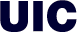 2016 MOST Trainee ApplicationMultidisciplinary Oral Science Training Program of  at  of DentistryFull Legal Name (Last, First, Middle)Indicate Other Name(s) You Have Used on any documents you will be using in support of this application(Last, First, Middle)Previous Degrees      Department (if applicable)      College (if applicable)      Type of MOST trainee position sought:  Predoctoral: seeking PhD  Degree-seeking Postdoctoral: post-DMD or MS, seeking PhD  Non-degree-seeking Postdoctoral: post-DDS (or MD)/PhDContact and Background InformationContact and Background InformationContact and Background InformationCurrent Mailing AddressNumber and Street, Apartment Number or Mail Code      City, State, Zip Code      Current Mailing AddressNumber and Street, Apartment Number or Mail Code      City, State, Zip Code      Current Mailing AddressNumber and Street, Apartment Number or Mail Code      City, State, Zip Code      Phone Number      Alternate Phone Number      Alternate Phone Number      Email (complete only if we can use this address to contact you throughout the application process)       Email (complete only if we can use this address to contact you throughout the application process)       Email (complete only if we can use this address to contact you throughout the application process)       Permanent Mailing Address (if applicable)Number and Street, Apartment Number or Mail Code      City, State, Zip Code      Permanent Mailing Address (if applicable)Number and Street, Apartment Number or Mail Code      City, State, Zip Code      Permanent Mailing Address (if applicable)Number and Street, Apartment Number or Mail Code      City, State, Zip Code      Citizenship (check one) U.S. Citizen (born or naturalized)  Permanent Resident – Alien Registration Number: A#     Citizenship (check one) U.S. Citizen (born or naturalized)  Permanent Resident – Alien Registration Number: A#     Citizenship (check one) U.S. Citizen (born or naturalized)  Permanent Resident – Alien Registration Number: A#     Gender (check one)   Male     FemaleGender (check one)   Male     FemaleGender (check one)   Male     FemaleRace/Ethnic Group (optional)Race/Ethnic Group (optional)Race/Ethnic Group (optional) Native or Alaskan Native Asian or Pacific Islander Black or African American, not of Hispanic origin White, not of Hispanic origin Other Native or Alaskan Native Asian or Pacific Islander Black or African American, not of Hispanic origin White, not of Hispanic origin Other Mexican American Puerto Rican Cuban Other HispanicProfessional/Graduate Degree HistoryProfessional/Graduate Degree HistoryProfessional/Graduate Degree HistoryProfessional/Graduate Degree HistoryProfessional/Graduate Degree HistoryAre you currently enrolled in a graduate degree program?    Yes    NoAre you currently enrolled in a graduate degree program?    Yes    NoAre you currently enrolled in a graduate degree program?    Yes    NoAre you currently enrolled in a graduate degree program?    Yes    NoAre you currently enrolled in a graduate degree program?    Yes    NoIf you have completed coursework within the  after your bachelor’s degree was awarded, provide your cumulative GPA for all courses completed.       /4.0For assistance with the calculation of your GPA, please refer to the following website:  http://www.uic.edu/depts/oar/forms/gpa_tool.xls If you have completed coursework within the  after your bachelor’s degree was awarded, provide your cumulative GPA for all courses completed.       /4.0For assistance with the calculation of your GPA, please refer to the following website:  http://www.uic.edu/depts/oar/forms/gpa_tool.xls If you have completed coursework within the  after your bachelor’s degree was awarded, provide your cumulative GPA for all courses completed.       /4.0For assistance with the calculation of your GPA, please refer to the following website:  http://www.uic.edu/depts/oar/forms/gpa_tool.xls If you have completed coursework within the  after your bachelor’s degree was awarded, provide your cumulative GPA for all courses completed.       /4.0For assistance with the calculation of your GPA, please refer to the following website:  http://www.uic.edu/depts/oar/forms/gpa_tool.xls If you have completed coursework within the  after your bachelor’s degree was awarded, provide your cumulative GPA for all courses completed.       /4.0For assistance with the calculation of your GPA, please refer to the following website:  http://www.uic.edu/depts/oar/forms/gpa_tool.xls Name of College/UniversityLocation (City, State)Field of StudyDegreeDate Awarded/ ExpectedUndergraduate Degree HistoryUndergraduate Degree HistoryUndergraduate Degree HistoryUndergraduate Degree HistoryUndergraduate Degree HistoryIf your undergraduate studies were completed in the , provide your cumulative GPA for the last 60 hours/ 2 years.       /4.0  For assistance with the calculation of your GPA, please refer to the following website:  http://www.uic.edu/depts/oar/forms/gpa_tool.xls If your undergraduate studies were completed in the , provide your cumulative GPA for the last 60 hours/ 2 years.       /4.0  For assistance with the calculation of your GPA, please refer to the following website:  http://www.uic.edu/depts/oar/forms/gpa_tool.xls If your undergraduate studies were completed in the , provide your cumulative GPA for the last 60 hours/ 2 years.       /4.0  For assistance with the calculation of your GPA, please refer to the following website:  http://www.uic.edu/depts/oar/forms/gpa_tool.xls If your undergraduate studies were completed in the , provide your cumulative GPA for the last 60 hours/ 2 years.       /4.0  For assistance with the calculation of your GPA, please refer to the following website:  http://www.uic.edu/depts/oar/forms/gpa_tool.xls If your undergraduate studies were completed in the , provide your cumulative GPA for the last 60 hours/ 2 years.       /4.0  For assistance with the calculation of your GPA, please refer to the following website:  http://www.uic.edu/depts/oar/forms/gpa_tool.xls Name of College/UniversityLocation (City, State)Field of StudyDegreeDate Awarded/Awards and HonorsAwards and HonorsAwards and HonorsYearAwardInstitutionAttachments  For specific directions for each item listed below, refer to the “How to Apply” sections of the MOST Program websiteAttachments  For specific directions for each item listed below, refer to the “How to Apply” sections of the MOST Program websiteResearch and career goals descriptionCurriculum VitaeRecommendation letter from primary mentorSelf assessment of training needsTranscript, Undergraduate Level (unofficial copy is acceptable)Transcript, Graduate Level (unofficial copy is acceptable)Proof of successful completion of preliminary exam (optional)